Which report we should see for value of supplier? Rejection with us.We have report for value of supplier? Rejection with us.INVENTORY MANAGEMENT>>CLOSING STOCK VALUE.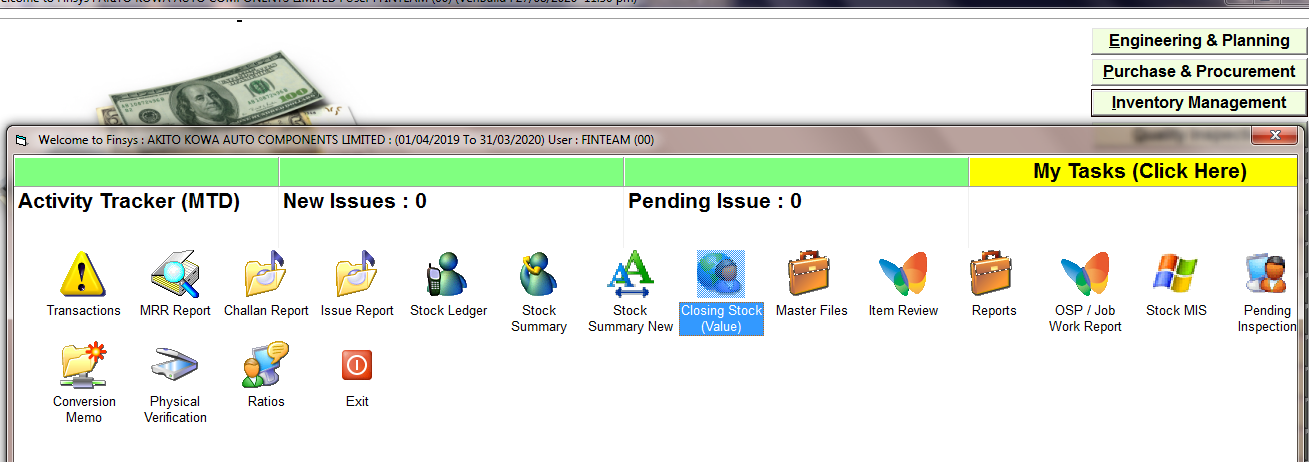 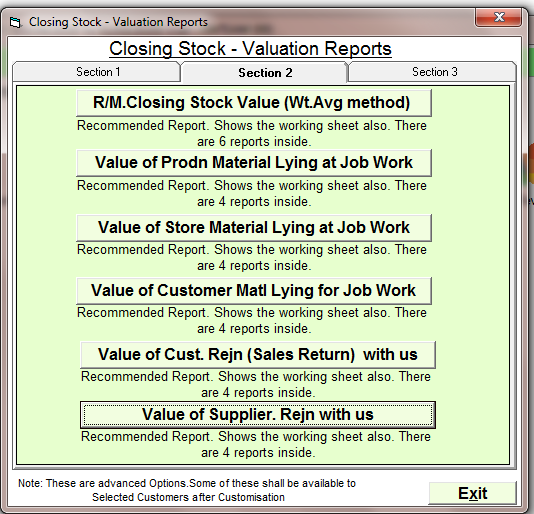 CLICK ON VALUE OF SUPPLIER. REJN WITH US 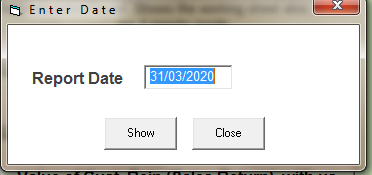 ENTER THE DATE 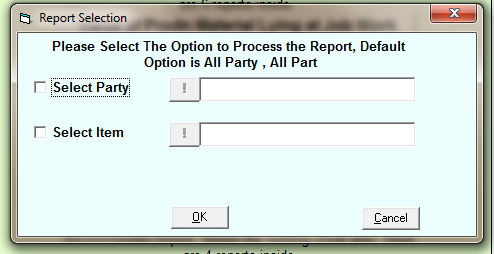 SELECT THE PARTY OR ITEM OR PRESS OK FOR ALL 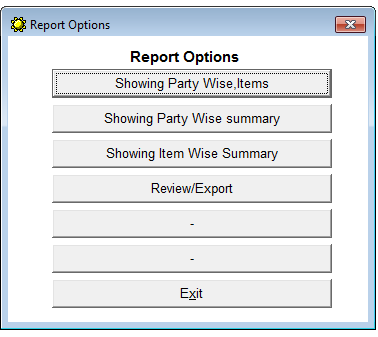 CHOOSE THE OPTION I PRESS PARTY WISE SUMMARY 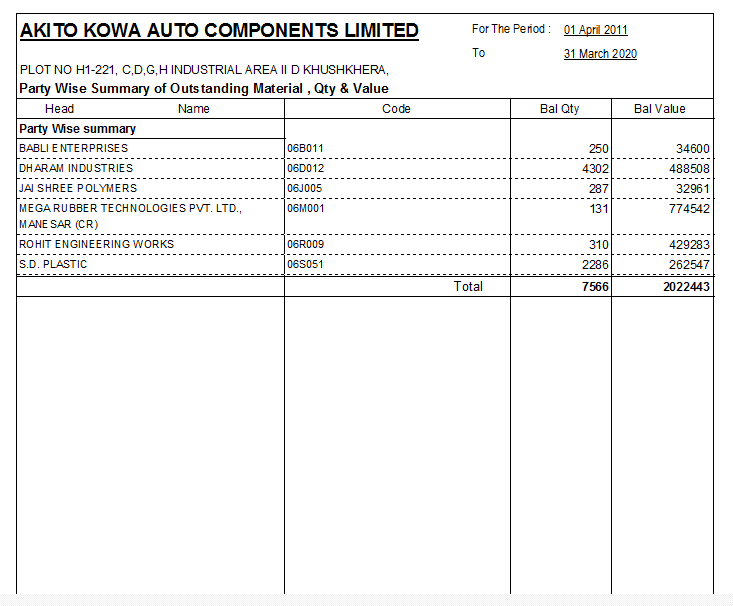 REPORT OF REJN WITH US FOR THE RE CHECK THE REJN REPORT WE CAN CHECK THE REJN IN THIS REPORT CLICK ON FOR CHECK INVENTORY MANAGEMENT>>MRR REPORT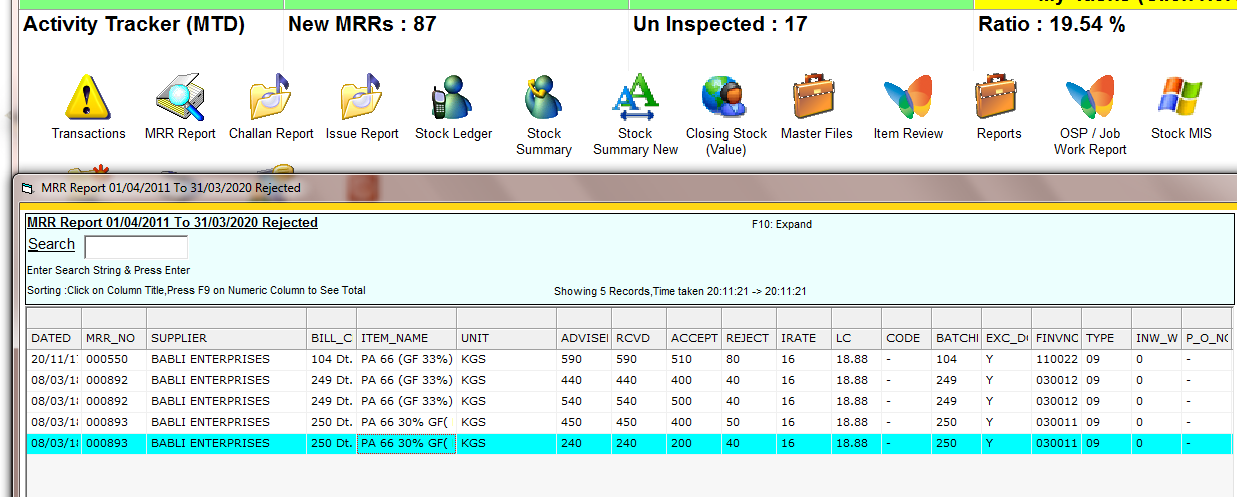 HERE IS SHORING THE REJECTION MATERIAL WITH US 